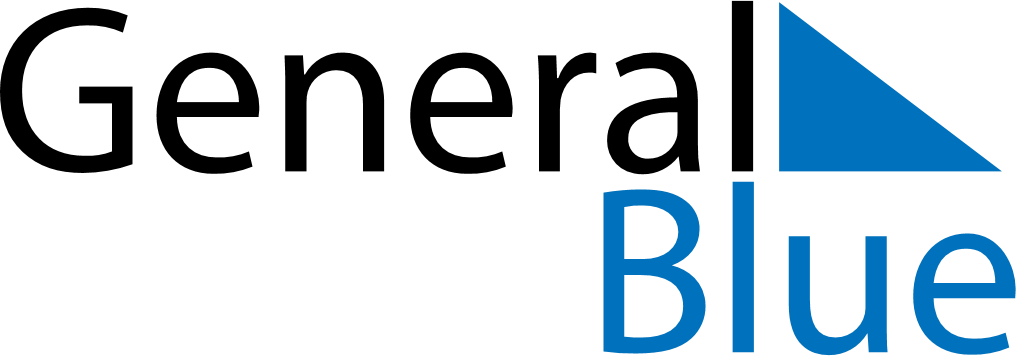 May 2023May 2023May 2023May 2023May 2023May 2023ChileChileChileChileChileChileSundayMondayTuesdayWednesdayThursdayFridaySaturday123456Labour Day789101112131415161718192021222324252627Navy Day28293031NOTES